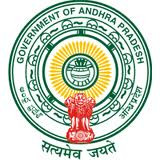 GOVERNMENT OF ANDHRA PRADESHFINANCE (TFR) DEPARTMENT---- Circular Memo.No.963-B/181/TFR/2014,     Dated:    27.04.2014Sub:-	Reorganisation of Andhra Pradesh Act, 2014 – Reconciliation of balances of Personal Deposits Accounts (PDA)   - Further instructions – Issued.Ref:1.  This Department D.O.Letter No.51/PF.I/2014, dated 23.04.2014.       2.  Circular Memo.No.917-A/176/TFR/2014, dated 25.04.2014.				---- 	In the reference 1st cited, this Department have requested to apportion the balances available in P.D. Accounts as on 31.03.2014 between States of Andhra Pradesh and State of Telangana duly reconciling the figures with Principal Accountant General (A&E) A.P. Hyderabad and Treasury.2.	In the reference 2nd cited, Government have issued instructions to Chief Controlling Officers (CCOs) for reconciliation of Departments Receipts and expenditure for the year 2013-14 with the figures of the Principal Accountant General (A&E) A.P. Hyderabad by 29.04.2014.3.	In view of the Reorganisation of Andhra Pradesh, the Chief Controlling Officers (Heads of Departments) are further ordered to reconcile all the receipts and payments in the P.D. Accounts administered by them with the figures of Treasury and Principal Accountant General (A&E).  The Heads of Departments and P.D. Administrators shall take up this work on priority basis and furnish the information required in the reference 1st cited by 30.04.2014.  These orders are also available in Andhra Pradesh Government Website http://www.aponline.gov.in and http://www.apfinance.gov.in.L.PREMACHANDRA REDDY,   SECRETARY TO GOVERNMENT (B&IF)ToThe Director of Treasuries and Accounts, A.P. Hyderabad.The Pay & Accounts Officer, Hyderabad.The Director of Factories, A.P. Hyderabad.The Commissioner of Civil Supplies, A.P. Hyderabad.The Commissioner and Director of Intermediate Education, A.P. Hyderabad.The Director, Municipal Administration, A.P. Hyderabad.																					 P.T.O.			:: 2  ::The Director, Ground Water Department, A.P.Hyderabad.The Director, Jawahar Bal Bhavan, Hyderabad.The Deputy Director, Regional Office, Ground Water Department, Gagan Vihar, Hyd.The Director, Medical Education, A.P.Hyderabad.The Commissioner, Endowments Department, A.P.Hyderabad.The Director of Factories, A.P.Hyderabad.The Director, Archaeology and Museums, A.P.Hyhderabad.The A.P.State Consumer Disputes Redressal Commission, Hyderabad.The A.P.Commission of “Workmen Compensation, Hyderabad (Commr. of Labour).The Director, Department of Culture, A.P.Hyderabad.The Assistant Secretary, Revenue (CM.Relief Fund) Department, Secretariat.The General Superintendent, P.W. Workshops and Stores, Hyderabad.The Commissioner, Distilleries and Breweries, A.P.Hyderabad.The Secretary, A.P.Public Service Commissioner, Hyderabad.The Director, Technical Education, A.P.Hyderabad.The Additional Director, Department of Marketing, BRK.Bhavan, Hyderabad.The Commissioner of Agriculture, A.P.Hyderabad. The Secretary, A.P.Social Welfare Fund, Hyderabad.The Deputy Director, Bureau of Economics and Statistics, A.P.Hyderabad.The MEPMA., A.C.Guards, Masab Tank, Hyderabad.The Commissioner of Industries, A.P. Hyderabad.The Director of Economics and Statistics, A.P.Hyderabad.The Director, State Agriculture Management & Extension Training Institute, SAMETI (RKVY old Malakpet, Hyderabad.The Director of Mines and Geology, A.P.Hyderabad.Copy to the Principal Accountant General, (A&E) A.P.Hyderabad.Copy to the Principal Accountant General, (Audit), A.P.Hyderabad.Copy to S.F./S.Cs.				*****